ΕΘΕΛΟΝΤΙΣΜΟΣΕΘΕΛΟΝΤΙΣΜΟΣΕΘΕΛΟΝΤΙΣΜΟΣΕΘΕΛΟΝΤΙΣΜΟΣΕΘΕΛΟΝΤΙΣΜΟΣΕΘΕΛΟΝΤΙΣΜΟΣΕΘΕΛΟΝΤΙΣΜΟΣΕΘΕΛΟΝΤΙΣΜΟΣ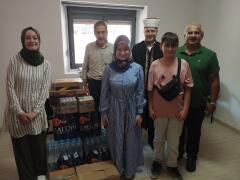 Σήμερα ,ημέρα Τρίτη 12 Σεπτεμβρίου 2023 το Μουσουλμανικό Ιεροσπουδαστήριο ΞάνθηςΣήμερα ,ημέρα Τρίτη 12 Σεπτεμβρίου 2023 το Μουσουλμανικό Ιεροσπουδαστήριο ΞάνθηςΣήμερα ,ημέρα Τρίτη 12 Σεπτεμβρίου 2023 το Μουσουλμανικό Ιεροσπουδαστήριο ΞάνθηςΣήμερα ,ημέρα Τρίτη 12 Σεπτεμβρίου 2023 το Μουσουλμανικό Ιεροσπουδαστήριο ΞάνθηςΣήμερα ,ημέρα Τρίτη 12 Σεπτεμβρίου 2023 το Μουσουλμανικό Ιεροσπουδαστήριο ΞάνθηςΣήμερα ,ημέρα Τρίτη 12 Σεπτεμβρίου 2023 το Μουσουλμανικό Ιεροσπουδαστήριο ΞάνθηςΣήμερα ,ημέρα Τρίτη 12 Σεπτεμβρίου 2023 το Μουσουλμανικό Ιεροσπουδαστήριο ΞάνθηςΣήμερα ,ημέρα Τρίτη 12 Σεπτεμβρίου 2023 το Μουσουλμανικό Ιεροσπουδαστήριο ΞάνθηςΣήμερα ,ημέρα Τρίτη 12 Σεπτεμβρίου 2023 το Μουσουλμανικό Ιεροσπουδαστήριο Ξάνθηςσυγκέντρωσε ανθρωπιστική βοήθεια για τους πολίτες της Θεσσαλίας ,την οποία απέστειλεσυγκέντρωσε ανθρωπιστική βοήθεια για τους πολίτες της Θεσσαλίας ,την οποία απέστειλεσυγκέντρωσε ανθρωπιστική βοήθεια για τους πολίτες της Θεσσαλίας ,την οποία απέστειλεσυγκέντρωσε ανθρωπιστική βοήθεια για τους πολίτες της Θεσσαλίας ,την οποία απέστειλεσυγκέντρωσε ανθρωπιστική βοήθεια για τους πολίτες της Θεσσαλίας ,την οποία απέστειλεσυγκέντρωσε ανθρωπιστική βοήθεια για τους πολίτες της Θεσσαλίας ,την οποία απέστειλεσυγκέντρωσε ανθρωπιστική βοήθεια για τους πολίτες της Θεσσαλίας ,την οποία απέστειλεσυγκέντρωσε ανθρωπιστική βοήθεια για τους πολίτες της Θεσσαλίας ,την οποία απέστειλεσυγκέντρωσε ανθρωπιστική βοήθεια για τους πολίτες της Θεσσαλίας ,την οποία απέστειλεστους πληγέντες μέσω της Μουφτείας Ξάνθης.στους πληγέντες μέσω της Μουφτείας Ξάνθης.στους πληγέντες μέσω της Μουφτείας Ξάνθης.στους πληγέντες μέσω της Μουφτείας Ξάνθης.στους πληγέντες μέσω της Μουφτείας Ξάνθης.